                DRIVERS WEEKLY JOURNEY LOG & CHECK LIST						(Return to Line Manager at end of week)Vehicle Name/Type	___________________	Vehicle Registration ________________		Department _______________________Fuel Card No _______________________		Fuel Type   Diesel/Petrol/Electric/Other		Mileage ___________________________ALL VEHICLE USE MUST BE FOR APPROVED UNIVERSITY BUSINESS ONLYDaily Checks - All lights working; Tyres safe and legal; Windscreen undamaged and clear to drive; Bodywork and trim secure; Tail lifts, refrigeration, winches etc operate effectively.The following vehicle checks are to be undertaken on a weekly basis for use of the first working day.Date of Check: ___________________________		Name: ______________________________________________Mark each item as:			Satisfactory		X	Defective/Missing			N/A  Not ApplicableComments:  Damage noted, repairs due etc  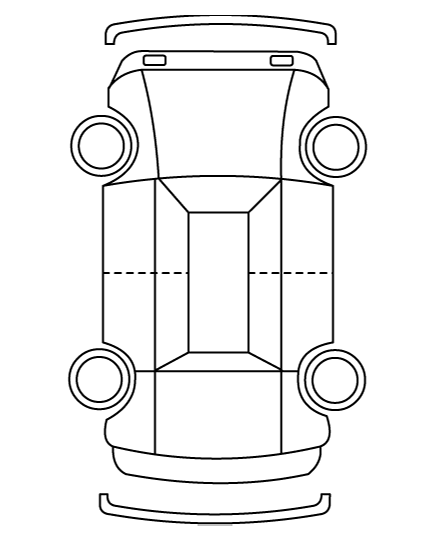 Mark on diagram any damage and date noted	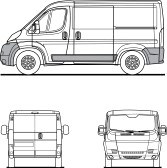 DateTimeTimeMileageMileageJourney DetailsFuel In (Litres)DriverDriverDaily Check CompleteStartEndStartEndNameSignatureFluidsFluidsFluidsLights/ElectricLights/ElectricLights/ElectricExternal ConditionExternal ConditionExternal ConditionInternal ConditionInternal ConditionEngine OilIndicatorsIndicatorsDoor/Wing MirrorsDoor/Wing MirrorsSeat BeltsSeat BeltsBrakeSide LightsSide LightsWiper BladesWiper BladesFirst Aid KitFirst Aid KitClutchHeadlights (Dipped)Headlights (Dipped)Screen WashersScreen WashersFire ExtinguisherFire ExtinguisherPower SteeringHeadlights (Main)Headlights (Main)Tyre PressureTyre PressureHead Restraint AdjustmentHead Restraint AdjustmentAuto TransmissionNumber PlateNumber PlateTyre WearTyre WearTorchTorchScreen WashReversingReversingTyre DamageTyre DamageWarning TriangleWarning TriangleFuel (Min ¼ full)Warning LightsWarning LightsSpare WheelSpare WheelGeneral BodyworkGeneral BodyworkCoolantHornHornCleanliness of number plate, windows, lightsCleanliness of number plate, windows, lightsRoad Fund LicenceRoad Fund LicenceWindscreen WipersWindscreen WipersSecurity of roof-rack, tail lift, winch, refrigeration etcSecurity of roof-rack, tail lift, winch, refrigeration etcA copy of the ‘Motor Incident Report Form’A copy of the ‘Motor Incident Report Form’BatteryBatteryDoor LockingDoor Locking